Budgeting for School SuppliesGr. 8 Financial literacy: best buysStudents will be able to apply reasoning skills to making informed decisions around budgeting.Curricular competencies: Use mathematical vocabulary and language to contribute to mathematical discussionsExplain and justify mathematical ideas and decisionsuse mathematical arguments to support personal choicesTask 1: School Supply List.Content goal: students will be able to determine a school supply budget based on their individual needs. Students will have to calculate how much their supplies will cost and make decisions based on their own situations. Language goal: students will be able to justify orally and in writing, their reasons for their buying decisions.Vocabulary:  add, budget, calculate, cost, decide/decision, determine, establish, item, justify, multiply, price, supply/supplies, totalLesson Preparation: Provide the sample school supply list for students to use as a model for creating their own lists, or use the sample provided.Have students fill out their own supply lists based on what they would need (use graphic organizer provided)Calculate the costs, including tax (use graphic organizer provided)Justify your budget decision (use graphic organizer provided)School Supply ListTask 2.Content goal: students will be able to calculate shipping costs and taxes in order to determine the best deal.Language goal: students will be able to express their choices verbally and in writing.Vocabulary: budget, calculate, determine, explain, grand total, justify, price, research, save/savings, shipping and handling, supplies/suppliers, taxes, total Question: What issues and concerns are there?Lesson preparation: Provide the school supply list with prices from 2 other suppliers.Have students choose two online suppliers and fill in the School Supply List (use graphic organizer provided)Students determine the shipping costs and tax (use graphic organizer provided)Students justify their choices (use graphic organizer provided)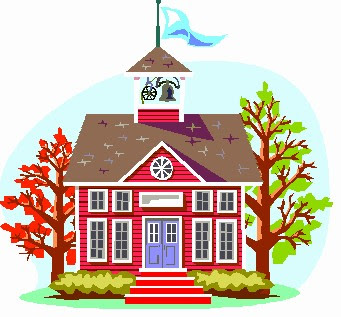 School Supply ListTask 3. If students have chosen to buy supplies from a US supplier, they will need to convert to Canadian dollars.Content goal: students will be able to calculate exchange rates on items bought in $USD and determine the best deal. Language goal: students will be able to explain their decisions verbally and in writing.Vocabulary: US dollars ($USD), Canadian dollars ($CAD), convert/conversion, cost, current/currency, determine, exchange rate, purchase, shipping and handling, bank, cheaper, more expensive.  Sample School Supply ListItem$ Price $Pencils, 12 pack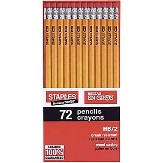 Pens, 12 pack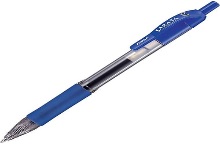 Binders: 3 ring, 1”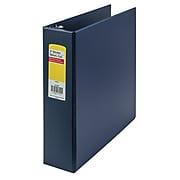 Scientific calculator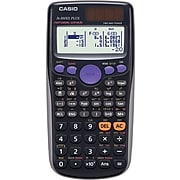 eraser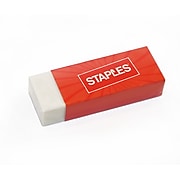 Ruler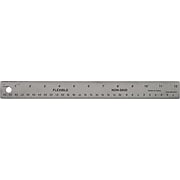 Refill paper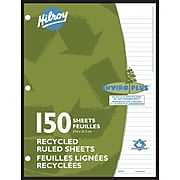 Pencil case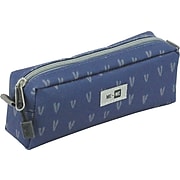 Pencil sharpener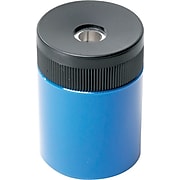 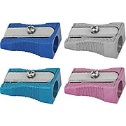 ItemCost$I have itI need itI don’t need itCalculate the cost.Calculate the taxes.Add the costs of the supplies you need.Example: ____ + _____+ ____ = ____(Total)Calculate 5% tax. Multiply (Total) by 5%Example: (Total) x 0.05 =  $ taxTotal + tax = ______________Justify your budget.Explain your reasonsI need a total of $ ________I decided to buy ______________________ because _____________________________I decided not to buy __________________ because _________________________________ItemSupplier: __________ (Amazon, Staples or Walmart)PriceSupplier: ____________Amazon, Staples or Walmart)PriceTotal cost:$Total cost:$CostsSupplier: _______Supplier: ______Total cost of the items:Shipping costs:Calculate the tax:Total cost x 0.05 = _____Grand total: Justify your budget. Explain your reasons: Where will you shop? Why?	I will buy the _____________ at ____________________ because I will save $______What issues and concerns are there when you are shopping online?When you shop online, you must remember ____________________What kind of shopping do you like? Online shopping? Shopping in a store? Why?I like shopping (online, in a store) because _________________________________________Name of online store: AmazonStaplesWalmartotherCanadian conversion ($CAD)Daily rate: $1 USD = $______ CADHow to determine the exchange rate: Google the current exchange at any bank. (e.g. CIBC, BMO, BNS, etc.)Cost of supplies in US dollars ($USD)Total cost = $_________USDDaily rate: ______ x total cost $USD =   $_______CADCost of shipping in US dollars ($USD)  Shipping cost =  $ _______USD           Daily rate: ________ x shipping cost $USD = $______CADTotal Cost:  $USD:  a + b = ______ Total cost: $CAD:  c + d = _________What is the effect/impact of currency exchange on your budget?It is cheaper to buy at ____________________ because _________________________________